     Graduate School Burapha University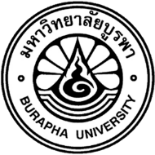 Request form for issuing invitation letter(s) for experts to validate research instruments--------------------------------------------------------------------------------------------------------------------------------------------------------------------To Dean of Graduate SchoolI am (Mr./Mrs./Ms.)					       Student ID #…………………………………….. Doctoral degree          Master degree  - plan  A    B             Study type  Full-time  Part-time Program		                                                                 Major/Pathway..............................................Faculty		   	          Telephone			E-mail				 	Doctoral dissertation/ Master thesis/ IS Title:																																		
Principal advisor’ name………….............................................................I would like to request for issuing invitation letter(s) for experts to validate research instruments from the list name and affiliated institute below:1.  ……………………………………………………………………………………………………….……….. Affiliated Institute/ University/ Organization (name and address)………………………………………….….. …………………..………………………………………………………………………………………………2.  ……………………………………………………………………………………………………….……….. Affiliated Institute/ University/ Organization (name and address)………………………………………….….. …………………..………………………………………………………………………………………………3.  ……………………………………………………………………………………………………….……….. Affiliated Institute/ University/ Organization (name and address)………………………………………….….. …………………..………………………………………………………………………………………………4.  ……………………………………………………………………………………………………….……….. Affiliated Institute/ University/ Organization (name and address)………………………………………….….. …………………..………………………………………………………………………………………………5.  ……………………………………………………………………………………………………….……….. Affiliated Institute/ University/ Organization (name and address)………………………………………….….. …………………..………………………………………………………………………………………………With this request, I have enclosed documents…...copies (The amount is equal to number of experts):A summary of proposal (no more than 10 pages exclude references), and Research instruments Please be informed accordingly,Student’s name …………………………………………                  				(…………………………………….)                                                                           	      Date……  Month…………Year………..Principal advisor acknowledgedDean of Faculty/CollegeacknowledgedDean of Graduate Schoolapproved(Signed)…………………………….. Date……………………… ………..(Signed)…………………………… Date……………………… ………(Signed)…………………………… Date……………………… ………